Установите из Google Play приложение BAS-IP Intercom.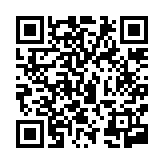 Выберете “использовать учётную запись SIP”Заполните поля, указав свой sip номер, пароль и в поле домен напишите sip.elgad.ru Все остальные поля оставьте без изменений. Далее нажмите на кнопку “имя пользователя”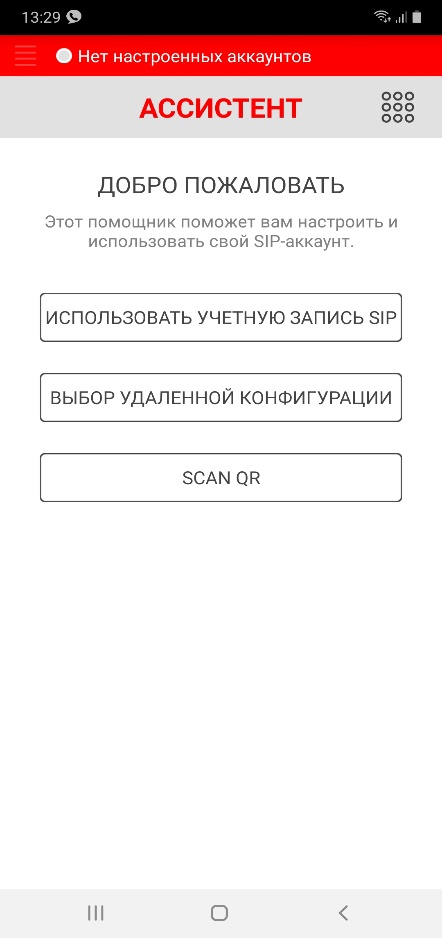 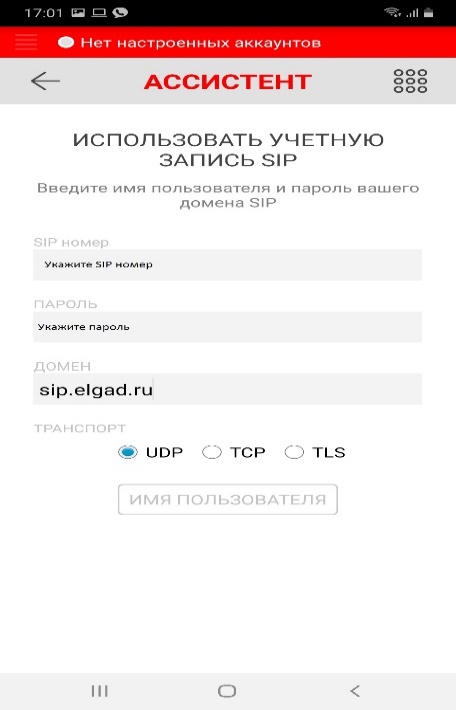 Установите кодеки нажатием кнопки “yes”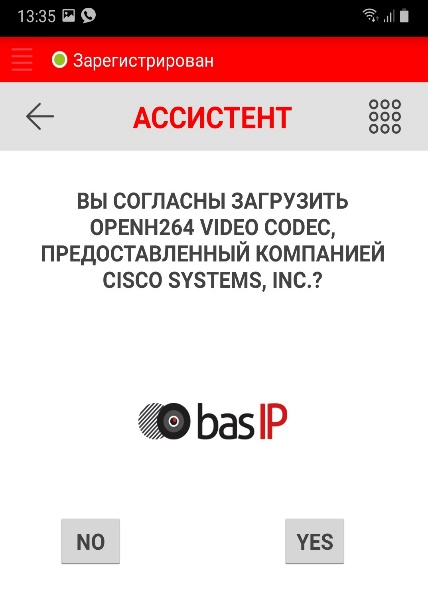 Обязательно предоставьте доступ для следующих компонентов:К камере устройства для осуществления видеозвонков и чтения QR кодов.Доступ и временное хранение аудио и видеопакетов при выполнении вызовов Intercom.Доступ к состоянию телефона для переключения в приложение при событии входящего звонка.Получения пуш нотификаций. Чтение данных адресной книги и журнала вызовов для их автоматического импорта в Intercom.Обязательно предоставьте доступ для следующих компонентов:К камере устройства для осуществления видеозвонков и чтения QR кодов.Доступ и временное хранение аудио и видеопакетов при выполнении вызовов Intercom.Доступ к состоянию телефона для переключения в приложение при событии входящего звонка.Получения пуш нотификаций. Чтение данных адресной книги и журнала вызовов для их автоматического импорта в Intercom.Ваше приложение готово к работе а на верхней панели появиться зелёный значок “Зарегистрировано”